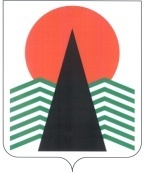  Администрация Нефтеюганского районаМуниципальная комиссияпо делам несовершеннолетних и защите их правПОСТАНОВЛЕНИЕ № 3327 мая 2021 года, 10 – 00 ч. г. Нефтеюганск, 3мкрн., д. 21, каб. 418зал совещаний администрации Нефтеюганского района,(сведения об участниках заседания указаны в протоколе № 27 заседания МКДН и ЗП Нефтеюганского района)О принимаемых мерах по предупреждению суицидального поведения несовершеннолетних   	Заслушав и обсудив информацию по вопросу, предусмотренному планом работы муниципальной комиссии по делам несовершеннолетних и защите их прав Нефтеюганского района на 2021 год,  муниципальная комиссия установила: 	По данным бюджетного учреждения Ханты-Мансийского автономного округа – Югры «Нефтеюганская районная больница» за 2020 год на территории Нефтеюганского района зарегистрирован 1 оконченный суицид и 1 суицидальная попытка. В текущем периоде 2021 года суицидальных попыток среди несовершеннолетних не зарегистрировано, зарегистрирован 1 оконченный суицид, совершенный несовершеннолетним (17 лет), который временно с матерью проживал в г. Сургуте.  По данным Департамента образования и молодежной политики Нефтеюганского района в 2019 – 2020 учебном году по результатам диагностики  раннего выявления суицидального риска у данного несовершеннолетнего  выявлено не было. 	При анализе данной чрезвычайной ситуации специалисты пришли к выводу, что причиной совершения подростком суицида явились семейные проблемы и нахождение подростка в состоянии алкогольного опьянения.	Департаментом образования Нефтеюганского района во взаимодействии с органами и учреждениями системы профилактики безнадзорности и правонарушений несовершеннолетних Нефтеюганского района разработан Межведомственный план профилактических мероприятий на 2020-2021 учебный год с учащимися и их родителями по предупреждению суицидального поведения учащихся. В рамках данного межведомственного плана в текущем учебном году проведены общешкольные и классные родительские собрания, классные часы, круглые столы, тренинги, деловые игры, акции, осуществлено  размещение информации на школьных стендах и т.д. Охват участников мероприятий составил 5114 несовершеннолетних (100% обучающихся), 4678 родителей. План выполнен в полном объеме.	В период с ноября 2020 года по январь 2021 года осуществлялся психолого-педагогический мониторинг суицидального поведения учащихся с 1 по 11 класс. Для диагностики использовался Алгоритм обследования школьников, утвержденный на районном методическом объединении педагогов психологов Нефтеюганского района.  Охват 100 % несовершеннолетних.	Для скрининга использовались следующие методики: - Метод наблюдения с применением  таблицы для классных руководителей «Индикаторы суицидального риска»;- Методика «Карта риска суицида» (модификация для подростков Л.Б. Шнейдер) - (индивидуальная карта);- Прогностическая таблица риска суицида детей и подростков  А.Н. Волкова (Новая модификация) - (индивидуальная карта);- Таблица факторов наличия кризисной ситуации у обучающихся - (карта на класс).	В случае обнаружения высокого суицидального риска у конкретного учащегося классные руководители проводили методику «Индикаторы суицидального риска» («Психологическая помощь близким / И. Г. Малкина-Пых. »: Эксмо; Москва; 2009).	По результатам обследования было выявлено:-  7 несовершеннолетних с повышенным уровнем тревожности.  С данными несовершеннолетними и их родителями (законными представителями) были проведены психологические консультации. Даны советы и рекомендации. Результаты обследования представлены классным руководителям. Данные несовершеннолетние находятся на контроле у педагога – психолога и классных руководителей;- 1 школьница с суицидальным риском. С несовершеннолетней были проведены психологические консультации, разосланы информационные письма во все структуры системы профилактики, проведена встреча с родителями девочки с сообщением о возможных угрозах.  Проведены беседы с близким окружением. Актуализированы телефоны доверия и экстренных служб для девочки и ее окружения. Велось регулярное наблюдение за несовершеннолетней со стороны педагогического коллектива. На основании заявления матери девочка временно помещалась в социально-реабилитационный центр г. Нефтеюганска с целью комплексной психологической помощи. 	Во всех образовательных организациях Нефтеюганского района в феврале 2021 года организовано внеплановое тестирование подростков на предмет выявления несовершеннолетних, имеющих суицидальное поведение и высокий уровень тревожности. В результате проведенного обследования несовершеннолетних, имеющих склонность к суицидальному поведению, имеющих высокий уровень тревожности, выявлено не было.	Организовано проведение цикла открытых лекций для родителей по выявлению детей с суицидальным поведением. Охват 4126 родителей.	Кроме этого, в школах ведется профилактическая работа в сфере интернет-безопасности. Мониторинг социальных сетей несовершеннолетних, открытых аккаунтов осуществляется специалистами школ с использованием сервиса родительского контроля Gerda Bot - мониторинг детей в социальных сетях. Система в режиме реального времени проводит мониторинг опасных групп из специальной базы. 	В настоящее время собран комплект инструктажей, памяток, листовок по профилактике суицидальных попыток. В образовательных организациях имеется тревожная папка с необходимым набором  материалов  для оказания экстренной психологической помощи или диагностики текущего эмоционального состояния человека. 	В условиях сложившейся эпидемиологической ситуации, а также, с учетом возможного усиления влияния психологических факторов в межличностных отношениях в периоды самоизоляции, ряда других ограничений, педагоги-психологи систематически размещает информацию на официальных сайтах школ, в социальной сети «Вконтакте», мессенджерах Viber и WhatsApp через рассылку в группы обучающихся и родителей.	Ведется учет занятости несовершеннолетних выпускников 9-х классов и учащихся, выбывающих из 10-х, 11-х классов, с целью подтверждения занятости данных несовершеннолетних (дальнейшее продолжение обучения, трудоустройство и пр. виды занятости).  	С педагогами образовательных организаций проведён цикл семинаров по темам: «Девиация  у обучающихся в школе и тактика её урегулирования»,  «Профилактика суицидальных попыток среди подростков. Роль педагога в профилактике суицидального поведения среди обучающихся». Классные руководители прошли на сайте издательского дома «1 сентября» курсы «Суицид: как учителю распознать и предотвратить, или что делать, если ученик говорит о смерти?», данные курсы направлены на повышение их компетентности в области профилактики суицидального поведения несовершеннолетних. 	С 7 по 13 декабря 2020 года 14 педагогов-психологов общеобразовательных учреждений Нефтеюганского района прошли дистанционное обучение по программе дополнительного профессионального образования «Профилактика и коррекция суицидального поведения детей и подростков в образовательном учреждении» в АНО ДПО «Сибирский институт практической психологии, педагогики и социальной работы».	На сентябрь 2021 года запланирован учебный курс «Комплексная программа профилактики девиантного поведения обучающихся на основе системного анализа результатов социально-психологического тестирования» для 15 педагогов, который проводит кандидат психологических наук, доцент, автор единой методики социально – психологического тестирования Журавлев Дмитрий Викторович.	Деятельность бюджетного учреждения Ханты-Мансийского автономного округа – Югры «Нефтеюганский районный комплексный центр социального обслуживания населения» по предупреждению суицидального поведения несовершеннолетних осуществляется через реализацию программ: - «Семья» по работе с семьями, находящимися в трудной жизненной ситуации, социально опасном положении; - «Уход от всех и от себя» по профилактике асоциального поведения подростков; - «Возрождение» по работе с семьями, находящимися в социально опасном положении и (или) иной трудной жизненной ситуации. 	В целях профилактики суицидальных проявлений, а также предупреждения безнадзорности и беспризорности среди несовершеннолетних, специалистами Учреждения проводятся групповые и индивидуальные занятия для несовершеннолетних и их родителей, такие как: «Жить в мире с самим собой», «Я выбираю жизнь», «В поисках себя», «Мои жизненные цели», «Цена жизни», «Я выбираю жизнь», «Мои родители мои лучшие друзья», «Проблемы подросткового возраста и пути их решения», «Осведомлен-значит вооружен» и др., данным видом деятельности охвачено 56 несовершеннолетних и 23 родителя.	Одним из важных направлений в работе по предупреждению суицидального  поведения среди подрастающего поколения является организация их занятости  во внеурочное время и каникулярный период. С этой целью в учреждении действуют клубы по интересам: «Фарватер», «ЭРОН», «В кругу друзей», «Совершенство», «Ералаш», «Апельсин»,  направленные на профилактику асоциального поведения подростков, данным видом деятельности охвачено 123 несовершеннолетних.	С целью предупреждения самовольных уходов и выявления суицидальных проявлений у  детей, находящихся под опекой и попечительством, проживающих в приемных семьях, ежегодно проводится тестирование на комфортность проживания в семье и выявление психотравмирующих факторов (признаков жестокого обращения и суицидального риска). Тестирование проводится в отношении несовершеннолетних в возрасте от 4 до 18 лет.  Из 134 несовершеннолетних на сегодняшний день тестирование проведено 30 несовершеннолетним, суицидальных наклонностей, дискомфорта проживания в семье не выявлено.	 С целью профилактики подростковых суицидов также ведется информационно просветительская работа посредством распространения информационных брошюр, памяток среди населения Нефтеюганского района: «Единый номер «Детского телефона доверия», «Как общаться с подростком», «Десять правил воспитания», «Родителям и подросткам о суициде», «Суицид – геройство или слабость?», «Я выбираю жизнь!», «Как бороться со стрессом», «Если ты попал в трудную жизненную ситуацию»,  «Опасные социальные сети», «Как не допустить суицид подростка», «Безопасность детей превыше всего»» данные материалы размещены на официальном сайте учреждения http://www.zabota.usonnf.ru/ в рубрике «В помощь родителям и несовершеннолетним», а также в аккаунтах учреждения. 	Во исполнение статьи 2 Федерального закона от 24.06.199 №120-ФЗ «Об основах системы профилактики безнадзорности и правонарушений несовершеннолетних»,  в целях повышения эффективности профилактической работы, муниципальная комиссия по делам несовершеннолетних и защите их прав Нефтеюганского района п о с т а н о в и л а: 	1. Информацию о принимаемых мерах по предупреждению суицидального поведения несовершеннолетних принять к сведению.	Срок:  27 мая 2021 года.	 2. Департаменту образования и молодежной политики Нефтеюганского района (Н.В. Котова) во взаимодействии со структурами системы профилактики безнадзорности и правонарушений несовершеннолетних разработать Межведомственный план профилактических мероприятий на 2021-2022 учебный год по предупреждению суицидального поведения учащихся.	Копию Межведомственного плана направить в муниципальную комиссию по делам несовершеннолетних и защите их прав.	Срок: не позднее 25 сентября 2021 года.	3. Бюджетному учреждению Ханты-Мансийского автономного округа -Югры «Нефтеюганская районная больница» (О.Р. Ноговицына), бюджетному учреждению Ханты-Мансийского автономного округа - Югры  «Нефтеюганский районный комплексный центр социального обслуживания населения» (Е.М. Елизарьева), Отделу Министерства внутренних дел России по Нефтеюганскому району (О.А. Савельев) направить предложения для формирования Межведомственного плана профилактических мероприятий в образовательных учреждениях Нефтеюганского района на 2021-2022 учебный год по  предупреждению суицидального поведения учащихся  в департамент образования и молодежной политики Нефтеюганского района (отдельно по образовательным учреждениям).	Срок: до 10 сентября 2021 года.	4. Бюджетному учреждению Ханты – Мансийского автономного округа – Югры «Нефтеюганский районный комплексный центр социального обслуживания населения» (Е.М.Елизарьева) в период летней оздоровительной кампании включить в тематический план дополнительные мероприятия, направленные на формирование у несовершеннолетних позитивного восприятия мира.	Информацию о проведенных дополнительных мероприятиях с указанием количественного охвата участников направить в муниципальную комиссию по делам несовершеннолетних и защите их прав Нефтеюганского района. 	Срок: до 31 августа 2021 года.	5. Контроль за исполнением постановления возложить на заместителя председателя муниципальной комиссии по делам несовершеннолетних и защите их прав Нефтеюганского района.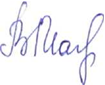 Председательствующий                                            В.В. Малтакова